Target Eligibility informational Meeting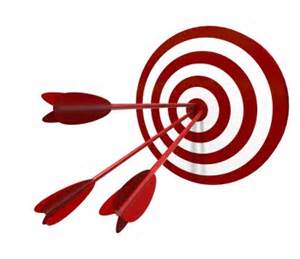 Parents are invited to learn how children qualify for the gifted program in Cobb CountyWhen: Tuesday, September 8, 2015Time: 5:30-6:00Where: Rooms 222 and 221Questions: sandie.stegall@cobbk12.orgThe presentation video will be posted on the Target teacher blogs if you are unable to attend.